VIE DE VET – Conseils de vet : choisir une race de chien Durée : 2 minFiche enseignant | Niveau débutant (A2)Public ciblé : 13-15 ansObjectif principal : développer ses compétences en français La vidéo est disponible sur tv5unis.ca/francolabCONCEPTVie de vet suit le Dr Raymond Plasse et son équipe dans les journées folles d'un hôpital vétérinaire, où les petits bonheurs suivent les grands drames. La série nous présente une galerie de personnages colorés à deux et à quatre pattes! Les capsules « Conseils de vet » sont complémentaires à la série et donnent la parole au Dr Plasse sur différents aspects de la santé animale.Synopsis de LA VIDÉOLe Dr Plasse donne des conseils aux futurs propriétaires pour bien choisir la race de leur chien.ThÈmesLes visites chez le vétérinaire, la santé animale, les sports et loisirs, les responsabilités associées à l’adoption d’un nouveau compagnon à quatre pattes.ObjectifsObjectifs pragmatiques :Enrichir son vocabulaireEmployer ses stratégies de compréhension oraleÉcrire des phrases simples au présent à partir d’un exempleÉcrire des annonces publicitairesObjectifs linguistiques :Donner son opinionEnrichir son vocabulaire sur les loisirs et les traits de personnalitéObjectif socioculturel :Se familiariser avec les races de chiensLes pistes de correction et les corrigés sont indiqués en caractères gras dans les activités. Activité  1 Pour commencerVocabulaireApproche enseignantInvitez les apprenants à trier les animaux dans la/les bonne(s) colonne(s). Définissez au besoin les termes « domestique » et « sauvage ». Expliquez-leur que certains animaux peuvent être dans les deux colonnes (domestiques et sauvages).Ensuite, invitez-les à faire un sondage auprès de leurs amis pour créer un graphique à barres. Suggestions : Avant de commencer, écrivez la question au tableau « As-tu un animal domestique? » (Si l’élève répond « Oui », demandez « Lequel? ». Ensuite, écrivez des réponses possibles :Non, je n’ai pas d’animal domestique.Oui, j’ai un chien. (Ils peuvent utiliser la fiche pour trouver les autres exemples d’animaux domestiques comme outil de vocabulaire.)Oui, j’ai un chat et un poisson.Oui, j’ai deux oiseaux.Pour finir, distribuez la fiche de lexique. Puis, invitez les apprenants à remplir la grille de mots en complétant les phrases avec le mot approprié et logique. Pistes de correctionUn animal domestique est un animal qui habite chez toi ; c’est un compagnon. Un animal sauvage est un animal qui vit dans la nature. Trie les animaux. Mets l’animal dans la colonne animaux domestiques si c’est un animal qui peut vivre dans un appartement ou une maison et mets l’animal dans la colonne animaux sauvages si c’est un animal qui vit dans la nature. Certains animaux peuvent être dans les deux colonnes (domestiques et sauvages).lion – girafe – chien – oiseau - singe – iguane – tigre – cochon d’Inde – chat – poisson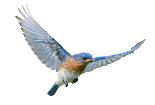 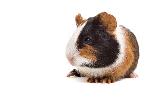 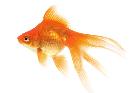 Qui a un animal domestique dans la classe? Fais un sondage auprès de tes amis et crée un graphique à barres. Écris le nom de l’animal et colorie la boîte pour chaque élève qui a cet animal à la maison.Exemples : Avant de voir la vidéo, trouve les réponses aux définitions suivantes pour compléter cette grille de mots croisés.VERTICALJe suis très content, je suis heureux.Mon animal domestique est malade, je dois l’amener chez le vétérinaire.Je vais au cinéma avec mon chum. (Le mot chum est un anglicisme souvent utilisé en français familier au Québec pour parler d’un ami proche ou d’un amoureux.)HORIZONTAL3.    Un éleveur vend des chiots (bébés chiens).Le husky, le teckel et le berger australien sont des races de chiens.La Société pour la prévention de la cruauté envers les animaux (SPCA) est un refuge pour les animaux. Pour faire de l’exercice, j’aime faire de la randonnée dans la montagne.Quand il fait froid pendant l’hiver, je porte une tuque, des mitaines et un manteau chaud.Activité  2 ÉcouteCompréhension écrite et compréhension oraleApproche enseignantInvitez les apprenants à visionner la vidéo une première fois. Puis, demandez-leur de lire les phrases et de répondre aux énoncés en marquant un X dans la colonne Vrai ou Faux. Ils doivent justifier leurs réponses si l’énoncé est faux en écrivant les mots pour rendre la phrase vraie. Corrigez en grand groupe.Vous pouvez ralentir le débit de la vidéo au besoin.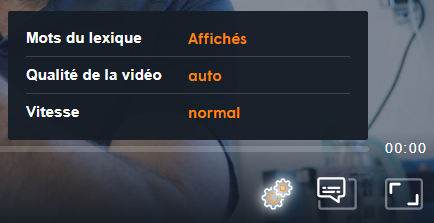 CorrigésRegarde la vidéo une première fois. Lis les phrases, puis regarde l’extrait une deuxième fois, au besoin, avant de dire si ces affirmations sont vraies ou fausses. Justifie tes réponses lorsque les affirmations sont fausses en écrivant le(s) mot(s) qui change(nt) le sens.Activité  3 ÉcouteCompréhension orale, production écriteApproche enseignantDemandez aux apprenants de lire les activités. Demandez-leur de cocher les activités qui sont mentionnées dans la vidéo. Faites un retour en grand groupe. CorrigésAprès avoir vu la vidéo, coche toutes les activités mentionnées dans la vidéo. Faire du skiÊtre une « patate de sofa » et regarder la télévisionFaire des randonnéesJouer au volleyballMonter le mont EverestJouer à la crosseJouer au soccerFaire de la cuisineÉcouter le hockeyJouer au hockeyFaire de la planche à neigeActivité  4Production écrite, compréhension écriteApproche enseignantObjectif : écrire des phrases pour expliquer ce que l’on aime ou n’aime pas faire. Suggestion : écrivez l’exemple au tableau : J’aime jouer aux cartes. Je n’aime pas faire du ski.*Demandez aux élèves « Qu’est-ce que j’aime faire? ». Après qu’ils ont répondu « jouer aux cartes », demandez « Qu’est-ce que je n’aime pas faire? ». Les apprenants répondront « faire du ski ». Invitez les élèves à faire un remue-méninges des activités qu’ils aiment faire ou n’aiment pas faire. Écrivez leurs réponses au tableau dans deux colonnes.*Ce sont les exemples donnés sur la fiche de l’apprenant.Invitez les élèves à lire les amorces et à écrire des phrases pour expliquer ce qu’ils aiment faire ou n’aiment pas faire. Vérifiez que les élèves connaissent la liste d’activités.Ensuite, lisez les descriptions de chiens dans les annonces d’un refuge local en grand groupe. Puis, invitez-les à écrire des phrases pour expliquer quel chien est le mieux pour eux selon leurs activités préférées et leur personnalité. Rappelez-leur qu’ils doivent aimer les mêmes genres d’activités. Faites un exemple en grand groupe.Pistes de correctionQu’est-ce que tu aimes faire (ou pas)? Écris une phrase selon tes préférences pour chaque activité.Exemple : J’aime jouer aux cartes. Je n’aime pas faire du ski.Réponses personnelles(faire des randonnées) J’aime faire des randonnées. / Je n’aime pas faire des randonnées.(me promener) J’aime me promener. / Je n’aime pas me promener.(jouer au hockey) J’aime jouer au hockey. / Je n’aime pas jouer au hockey.(regarder la télévision) J’aime regarder la télévision. / Je n’aime pas regarder la télévision.(nager) J’aime nager. / Je n’aime pas nager.(faire de la luge) J’aime faire de la luge. / Je n’aime pas faire de la luge.(jouer aux jeux vidéo) J’aime jouer aux jeux vidéo. / Je n’aime pas jouer aux jeux vidéo.(lire) J’aime lire. / Je n’aime pas lire.(faire du vélo) J’aime faire du vélo. / Je n’aime pas faire du vélo.(faire des devoirs) J’aime faire des devoirs. / Je n’aime pas faire des devoirs.Lis les descriptions de chiens qui cherchent un maître dans les annonces du refuge local. Ensuite, explique si le chien est bien pour toi. N’oublie pas que vous devez aimer le même genre d’activités.Quel chien est le mieux pour toi? Fais des liens pour expliquer pourquoi ce chien te correspond bien. Utilise la structure « XXX est le meilleur chien pour moi parce que… »(Réponses personnelles.)Exemples : Chili est le meilleur chien pour moi parce que j’aime faire des activités dehors. J’aime aussi les petits chiens et Chili est un petit chihuahua. J’aime nager et Chili aime aller à la plage. J’aime faire du vélo et il peut visiter la ville avec moi dans mon panier.Cléo est la meilleure chienne pour moi parce que j’aime faire des activités à l’intérieur et je n’aime pas faire du sport. J’aime les vieux chiens et Cléo a douze ans. J’aime regarder la télévision et jouer aux jeux vidéo. Cléo et moi n’aimons pas faire des randonnées. Aussi, j’aime dormir avec un animal.Activité  5 Production oraleApproche enseignantDemandez aux apprenants de parler avec un ou une partenaire des responsabilités associées à l’adoption d’un chien. Encouragez-les à utiliser la banque de mots pour construire leurs arguments. Utilisez l’exemple : J’ai la responsabilité de prendre soin de mon chien. Je dois tout faire pour le rendre heureux. Je peux promener mon chien dans le parc deux fois par jour. Ensuite, avec un ou une partenaire, invitez les apprenants à expliquer ce qu’ils peuvent faire pour prendre soin d’un chien.Lexique : Je dois … / J’ai besoin de… / Je peux… / Je suis prêt/Je suis prête à + verbe à l’infinitifPar exemple : J’ai la responsabilité de prendre soin de mon chien. Je dois tout faire pour le rendre heureux. Je peux promener mon chien dans le parc deux fois par jour. Banque de responsabilités :Activité  6 Pour aller plus loinProduction écrite ou oraleApproche enseignantDemandez aux apprenants ce que veut dire « faire du bénévolat dans un refuge pour chiens ». Expliquez au besoin.Puis, invitez les apprenants à écrire deux annonces pour des races de chien de leur choix. Ils peuvent utiliser les exemples de l’Activité 4 pour soutenir la production de leurs annonces. Ils doivent faire des recherches en ligne pour trouver des races de chiens et inclure ce que ces races aiment faire ou ne pas faire. L’annonce doit inclure les éléments suivants : La race du chienLe nom du chienSa couleurSon âgeSa personnalitéCe que le chien aime faire (ou pas)Quel genre de personne correspond bien au chienFaites un exemple ensemble :Animaux domestiquesAnimaux sauvageschienoiseauiguanecochon d’IndechatpoissonliongirafeoiseausingeiguanetigrepoissonN’a pas d’animal domestique. N’a pas d’animal domestique. Nom de chaque animal domestique (ex. : chat, chien, oiseau, etc.)un chienNom de chaque animal domestique (ex. : chat, chien, oiseau, etc.)un chatNom de chaque animal domestique (ex. : chat, chien, oiseau, etc.)Etc.Nom de chaque animal domestique (ex. : chat, chien, oiseau, etc.)Nom de chaque animal domestique (ex. : chat, chien, oiseau, etc.)1  H2 3 ELEVEURUE4 RT5 CHIENSEEHU6 REFUGEXIMN7 RANDONNEEI8 FROIDEÉnoncésVraiFauxJustification1Un nouvel animal à la maison est aussi un nouvel ami.X2Une « patate de sofa » aime faire des randonnées en fin de semaine.XUne « patate de sofa » aime regarder le hockey à la télé.3Si tu choisis l’animal qui aime les mêmes activités que toi, vous allez être contents.X4Un chien qui a toujours froid aime faire des randonnées en hiver.XUn chien qui a toujours froid n’aime pas faire des randonnées en hiver.5Un « bon match* », c’est quand un chien et son maître aiment les mêmes activités. *(en français : bonne combinaison ou bonne association)X6On peut trouver un animal chez un éleveur ou dans un refuge.X7Conseil : au refuge, ne prends pas le chien qui fait pitié dans un coin, car tu forces une relation.X8Un vétérinaire peut t’aider à choisir un animal.X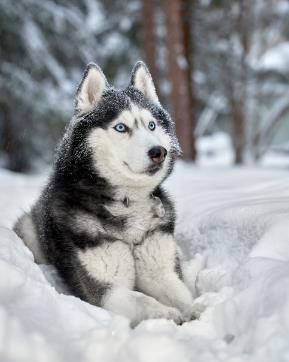 RoxieRace : huskyÂge : 4 ansSexe : femelleRoxie est un husky qui adore la neige! Elle a quatre ans et a des yeux bleus. Elle est noir et blanc. Elle aime faire des randonnées dans la neige et tirer un traîneau. Elle cherche un maître sportif qui aime être dehors parce qu’elle est active et pleine d’énergie.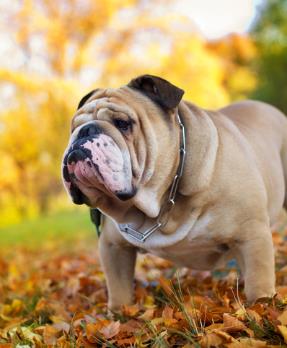 MaxRace : bulldogÂge : 10 ansSexe : mâleMax a dix ans et est un petit bulldog blanc et brun. Il adore rester à côté de toi quand tu regardes la télévision, fais tes devoirs ou joues à des jeux vidéo. Il préfère rester à l’intérieur, mais il faut le promener chaque jour. Max est doux et gentil. Il cherche une famille calme et tranquille.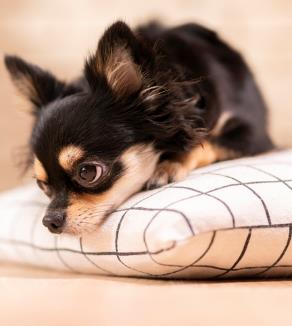 ChiliRace : chihuahuaÂge : 4 moisSexe : mâleChiliRace : chihuahuaÂge : 4 moisSexe : mâleChili est un bébé chihuahua noir et brun qui adore quand il fait chaud. Il préfère aller à la plage au lieu de faire des randonnées dans la montagne. Il est tellement petit qu’il pourrait visiter la ville avec toi dans le panier de ton vélo. Chili cherche un maître pour la vie.Chili est un bébé chihuahua noir et brun qui adore quand il fait chaud. Il préfère aller à la plage au lieu de faire des randonnées dans la montagne. Il est tellement petit qu’il pourrait visiter la ville avec toi dans le panier de ton vélo. Chili cherche un maître pour la vie.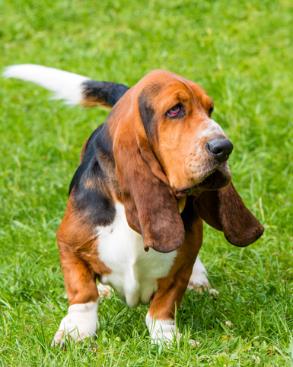 CléoRace : basset houndÂge : 12 ansSexe : femelleCléo est un basset hound blanc, noir et brun qui préfère rester à la maison. Elle a douze ans et aime faire des câlins et s’asseoir à côté des personnes. Elle adore regarder la télévision. Elle est parfois bruyante, mais a beaucoup d’amour à donner. Cléo cherche un ami qui veut dormir avec elle.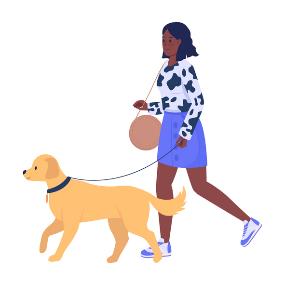 promener (son chien)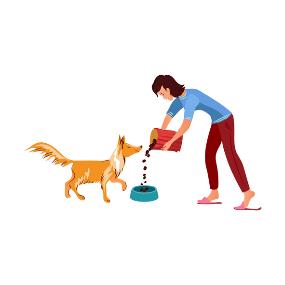 donner à manger à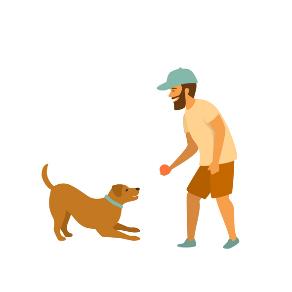 jouer avec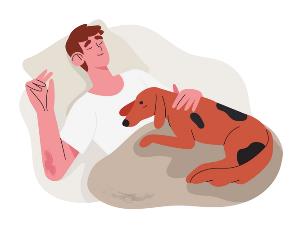 dormir avec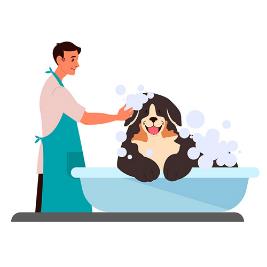 laver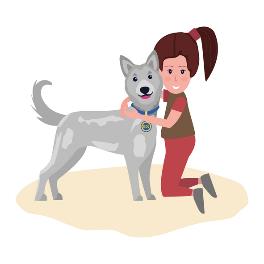 faire des câlins à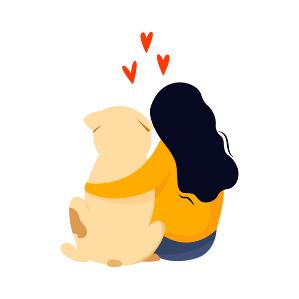 aimer/adorer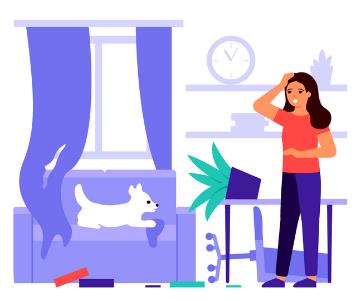 être patient/être patiente avec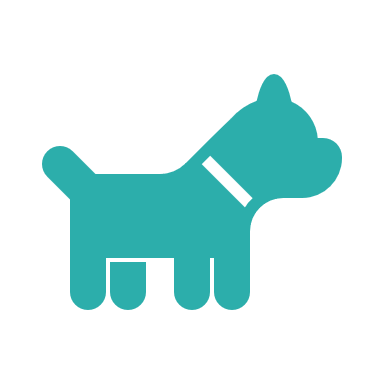 (Image du chien)Nom du chien : LunaRace : canicheÂge : 11 moisSexe : femelle(Image du chien)Luna est un grand caniche noir qui aime visiter la ville. Elle adore se promener et marcher vite à tes côtés. Elle a beaucoup d’énergie et est intelligente. Elle aime jouer avec d’autres chiens donc elle aime se promener dans le parc. Elle aime aussi faire des randonnées.